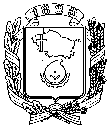 АДМИНИСТРАЦИЯ ГОРОДА НЕВИННОМЫССКАСТАВРОПОЛЬСКОГО КРАЯПОСТАНОВЛЕНИЕ15.02.2024                                    г. Невинномысск                                   № 172О признании утратившим силу постановления главы города Невинномысска Ставропольского края от 30 мая 2006 года № 928В соответствии с Федеральным законом от 21 декабря 1994 года 
№ 69-ФЗ «О пожарной безопасности», Постановлением Правительства Ставропольского края  от 15 сентября 2009 № 234-п «Об организации обучения населения Ставропольского края мерам пожарной безопасности и информирования его о мерах пожарной безопасности на территории Ставропольского края», Уставом муниципального образования города Невинномысска постановляю:1. Признать утратившим силу постановление главы города Невинномысска Ставропольского края от 30 мая 2006 года № 928 «О порядке обучения населения мерам пожарной безопасности». 2.  Опубликовать настоящее постановление в газете «Невинномысский рабочий», а также разместить в сетевом издании «Редакция газеты «Невинномысский рабочий» и на официальном сайте администрации города Невинномысска в информационно-телекоммуникационной сети «Интернет».Глава города НевинномысскаСтавропольского края          						    М.А. Миненков